Srednja škola Bol Bračka cesta 321420 Bol
tel/fax: 021/635-141 
e-mail: ured@ss-bol.skole.hrWeb: http://ss-bol.skole.hr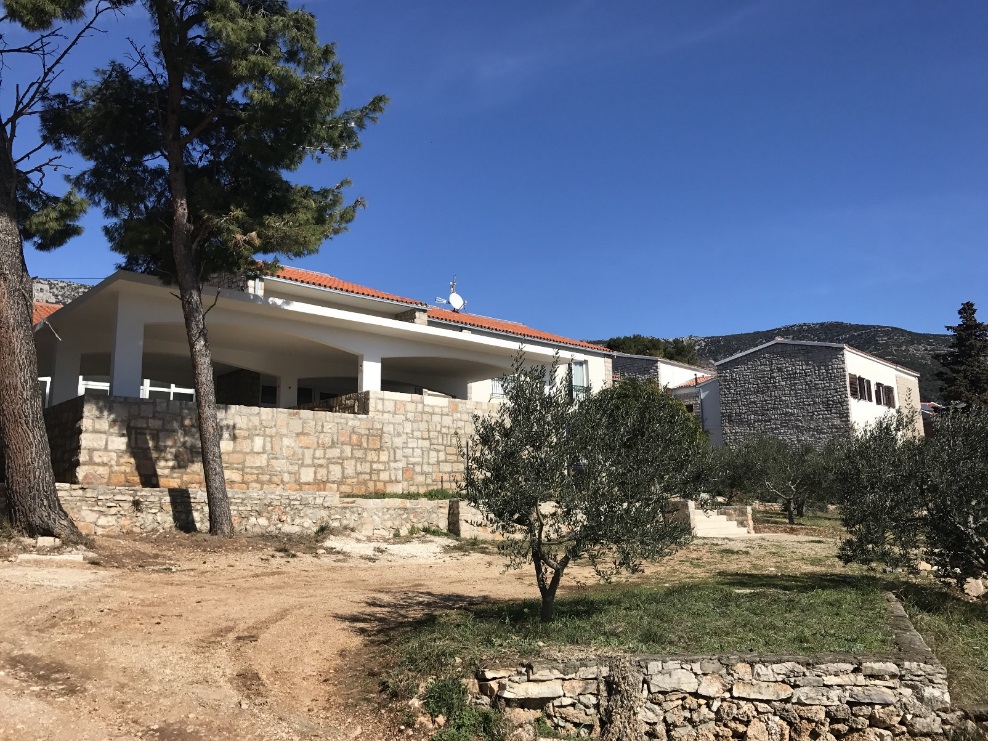 Opća gimnazija omogućava upis na željene fakultete. Program gimnazije  daje učenicima široku lepezu znanja, a kroz izborne predmete naši učenici se mogu opredijeliti za buduća zanimanja.Turističko-hotelijerski komercijalist može obavljati visoke organizacijski i tehnološki zahtjevne poslove u hotelima. Obrazovanje je u četverogodišnjem programu sa završnim ispitom. Učenici mogu polagati ispite državne mature i tako se upisati na željeni fakultet. Naši učenici obavljaju praktičnu nastavu i stručnu praksu u hotelima visoke kategorije.U oba programa prvi strani jezik je Engleski, a za drugi učenici mogu izabrati Njemački ili Talijanski jezik. Također imaju mogućnost upisa trećeg stranog jezika, fakultativno.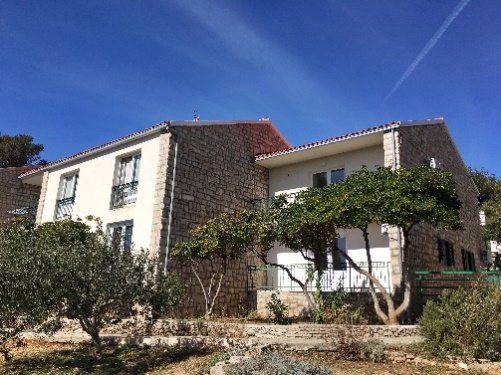 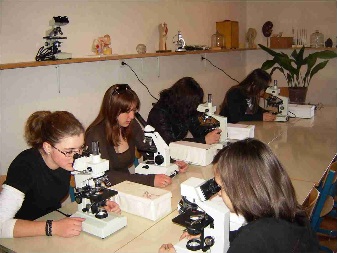 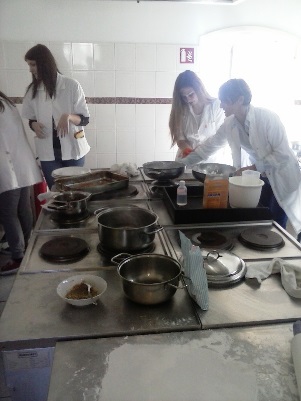 Kuhar obavlja poslove pripreme svih vrsta hladnih i toplih jela i slastica prije posluživanja. Nakon završene škole učeniku se pruža mogućnost sigurnog zaposlenja kao i daljnjeg usavršavanja u struci doškolovanja i prekvalifikacije. Konobar obavlja pripremne radove prije posluživanja, održava sredstva, uređaje i drugi inventar, postavlja stolove, poslužuje sve vrste jela prema uobičajenim sustavima posluživanja. Nakon završene škole učeniku se pruža mogućnost sigurnog zaposlenja kao i daljnjeg usavršavanja u struci, doškolovanje i mogućnost prekvalifikacije.Učenici koji se obrazuju za zanimanja kuhar i konobar imaju osiguranu stipendiju u iznosu od 1200kn mjesečno te besplatan smještaj i prehranu u učeničkom domuUčenički dom se nalazi u sastavu škole.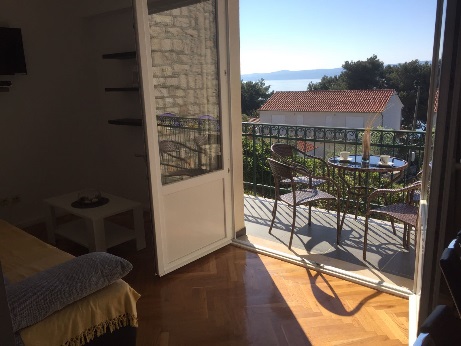 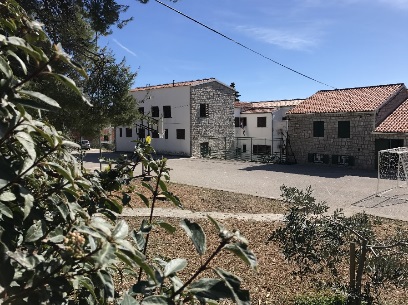 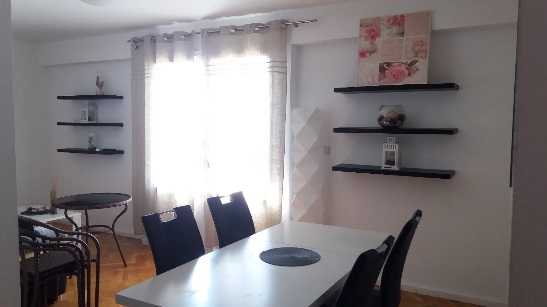 O namaNaši gimnazijalci imaju 100%-nu prolaznost na državnoj maturi te se upisuju na željene fakultete kao i turističko-hotelijerski komercijalisti koji se za to odluče.Redovito organiziramo izvanučioničnu nastavu za sve razrede (Toscana, Veneto, Verona, Beč, Zagreb, HNK Split, muzeji, galerije, turistički sajmovi i drugo).Trenutno sudjelujemo u tri ERASMUS+ projekta s učenicima, a prijavili smo još nekoliko njih.Sudjelujemo u međunarodnoj razmjeni učenika.Naši učenici su aktivni u humanitarnom radu te svake godine organiziraju niz humanitarnih akcija među kojima izdvajamo one za Bračke pupoljke, Caritasovu humanitarnu akciju „Za 1000 radosti“ i prikupljanje novčane pomoći za kumče naše škole, 10-godišnju ekvadorsku djevojčicu i djecu u župi Kivumu u Ruandi. Tijekom godine imamo niz kreativnih radionica (božićna, valentinovska, proljetna i uskrsna) gdje učenici izrađuju različite uratke koji se prodaju u humanitarne svrhe.Škola podržava umjetničke i kreativne sklonosti svojih učenika i kroz organizaciju njihovih nastupa (književne večeri, izložbe, predstave i pjevački nastupi) u školi i izvan nje (Muzej u Škripu, Općinska knjižnica „Hrvatska čitaonica“ Bol, Centar za kulturu Bol).Škola je dosad stekla niz priznanja i nagrada među kojima smo osobito ponosni na  Statuu „KRISTALNI ZLATNI RAT“ za obrazovanje kadrova za ugostiteljstvo i turizam, "Grb općine Bol“ za doprinos ugledu mjesta u zemlji i svijetu te Priznanje Bluesun hotels&resorts  za višegodišnju uspješnu suradnju i doprinos razvoju Društva. 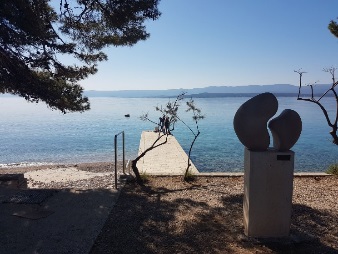 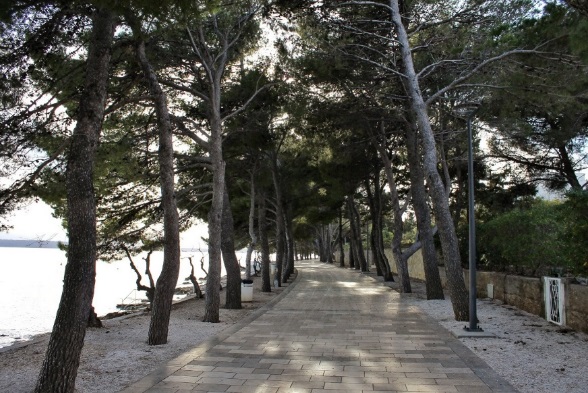 ProgramBroj učenikaPredmeti značajni za upisOPĆA GIMNAZIJA20Hrvatski jezik, Matematika, 1. strani jezik, Biologija, Povijest, GeografijaTURISTIČKO – HOTELIJERSKI KOMERCIJALIST14Hrvatski jezik, Matematika, 1. strani jezik, Biologija, Povijest, GeografijaKUHAR10Hrvatski jezik, Matematika, 1. strani jezikKONOBAR10Hrvatski jezik, Matematika, 1. strani jezik,